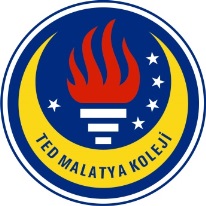 TED MALATYA KOLEJİ                       2017-2018 Eğitim & Öğretim Yılı Mart Ayı     	  31.03.2018İngilizce GünlüğümüzSayın Velimiz,3. Sınıf öğrencilerimiz 2017-2018 Eğitim ve Öğretim yılının Mart ayı içerisinde İngilizce derslerinde: Guess What kitabından ünite 4 “My Day”, Super Minds 3  kitabından ünite 6 “Gadgets” bölümleri kapsamında;Kelime Bilgisi olarak:gadget, games console, electric fan, walkie-talkie, electric toothbrush, CD player, torch, mobile phone, lift, laptop, mp3 player, underground, cave, I’d like…, £(pounds), assistant, holiday, cheap, expensive, watch, seat, million, hide, clever, rock, hurry up, compass, ultimate adventure kit, important, Italian, professor, travel, North Africa, Roman Numerals, Italy, Europe, sequence, got, silver, looks, get up, get dressed, have breakfast, clean my teeth, go to school, have lunch, go home, have dinner, have a shower, go to bed, at night, I get up, every day, do you have a healthy lifestyle?, early, outside, mostly, race, first prize, watch, winner,  what time is it?, we’re late, blue whale, chew, quarter past, quarter to, what’s the time around the world?, ten thirty, sixteen fifteen, tent, days of week, go to art club, go to bed, play tennis.Dilbilgisi olarak: İki eşyayı veya iki kişiyi kıyaslama öğretildi. Sınıftaki nesneleri ve kişileri kıyasladılar. Comparative konusu öğretildi.The clock is cheaper than the board.Jane is more beautiful than Lucy.Elektronik aletlerin isimleri öğretildi. Elektronik marketlerden bir şey satın alırken satıcıyla nasıl konuşacaklarını öğrendiler ve canlandırdılar.A: Can I help you?B: Yes, I’d like to buy a torch. How much is this torch?A: It’s £20.B: I’d like to buy it.A: Yes, of course.B: Goodbye!A: Goodbye and thank you!Bir kişi veya eşya ile bir grubu kıyaslama öğretildi. Superlative konusu öğretildi. Öğrenciler bir kişi ile bir grubu kıyaslayarak cümleler oluşturdular. Öğrenciler tanıdıkları en mutlu insanı, en kolay dersi, ailelerindeki en küçük bireyi, en komik buldukları tv programını ve tanıdıkları en güzel insanı söylediler.……… is the happiest person I know.………. is the easiest subject at school.………. is the smallest person in my family.………. is the funniest TV Show.………. is the most beautiful person I know.Jane is the most successful student in this class.My car is the most expensive car in Malatya.Günlük rutin işler öğretildi ve öğrenciler bir gün içerisinde neler yaptıklarını gösteren bir zaman çizelgesi hazırlayarak cümleler kurdular. I get up at 8 o’clock.I have breakfast at half past eight.I go to school at nine o’clock.I have lunch at half past twelve.I go home at four o’clock.I do my homework at 17:00I play with my friends at 18.00.I have dinner at 19.00.I go to bed at nine o’clock.Let’s…. ve I’d like kalıpları öğretildi ve öğrenciler cümleler kurdular.Let’s buy an electric toothbrush.I’d like to buy a laptop.Yazma Becerisi olarak;Öğrendikleri kelimelerle cümleler kurmaya çalıştılar. Gadgets (elektronik aletler) ünitesinde kendileri aletlere fiyatlar vererek satıcı-müşteri diyaloğu oluşturdular.Günlük yaptıkları işleri anlatan cümleler kurdular.Okuma becerisi olarak ; Kitaplarımızda geçen Tom-Lucas ve Ben-Lucy nin hikayeleri okunup canlandırıldı.Super Minds kitabında geçen “Numbers” adlı okuma parçası okunup geçmişten günümüze rakamlar ile ilgili sorular cevaplandı. Guess What kitabından “Do you have a healthy lifestyle?” adlı anket okunurak soruları cevaplandı. Öğrenciler sağlıklı bir yaşamları olup olmadığının farkına vardılar.Dinleme becerisi olarak:Elektronik aletler ile ilgili dinleme yapılarak soruları yanıtlandı.Satıcı- müşteri diyaloğu dinleyerek öğrenciler içinde geçen eşyalardan hangisinin diğerinden daha pahalı, hangisinin daha ucuz, hangisinin daha büyük, hangisinin daha küçük olduğunu belirlediler ve verilen tabloya yazdılar.Ünitelerin kelimeleri dinlenerek resimleriyle eşleştirildi.Öğrenciler ünitelerdeki dinleme aktivitelerini yaptılar. Ayrıca ünitelerdeki konulara ilişkin şarkıları ve hikayeleri dinleyip söylediler. Konuşma becerisi olarak:  Öğrenciler tatile gittiklerini hayal edip yanlarına hangi elektronik aletleri almak istediklerini söylediler.Her öğrenci kendi belirlediği iki eşyayı veya kişiyi karşılaştırdı.  Kitapta verilen resimlerde fiyatları gizlenmiş eşyaların hangisinin diğerinden daha pahalı olduğunu tahmin edip ifade ettiler.Ünitedeki hikayeler diyaloglar kurularak canlandırılmıştır.Her gramer konusundan sonra konuyla ilgili ikili ya da grup aktivitesi olarak mutlaka diyalog kurup sınıfa sundular.Telaffuz becerisi olarak:/eı/ /i:/ /aı//əʊ/ ve /u:/seslerinin nasıl telaffuz edildiği öğretildi. Bu sesleri içinde barındıran kelimeler karışık verildi. Öğrenciler kelimeleri seslerine göre grupladılar ve telaffuz ettiler.Ödevlendirme :Öğrenilen bilgilerin pekiştirilmesi amacıyla Workbook (çalışma kitabı)dan ödevler verilmiştir.İşlenen konularla ilgili çalışma kağıdı verildi.                                                                                                                                                                                                            İngilizce Zümresi